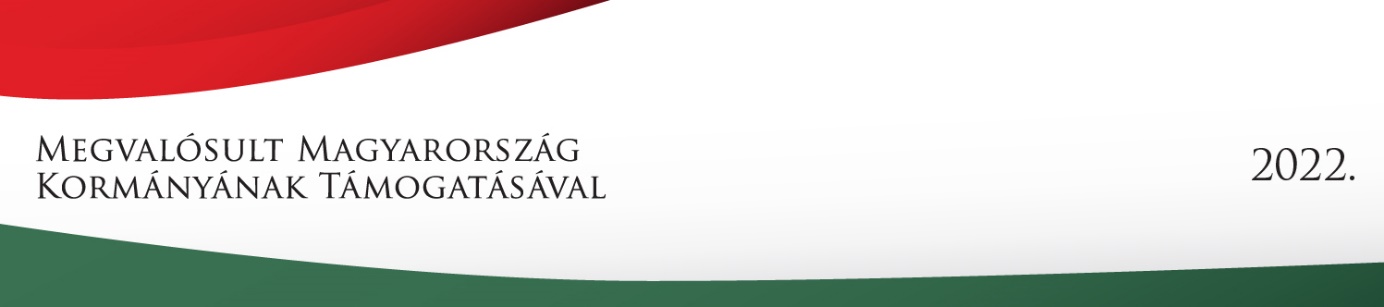 Pályázati tudósítás 2022. Szeretném tudatni a Lustige Zwerge Német Nemzetiségi Óvoda Szülői közösségével, hogy a 2022. évben, újabb beruházásokat tudtunk realizálni óvodánkban. A Miniszterelnökség – helyi nemzetiségi önkormányzatok által fenntartott nemzetiségi köznevelési intézmények 2022. évi fejlesztési támogatására vonatkozó – döntése alapján: a Német Nemzetiségi Önkormányzat Solymár és az általa fenntartott intézmény 4,7 M forint támogatásban részesült. Pályázatunk száma NEMZ-E-22-0010, amely vissza nem térítendő támogatás. A megvalósult támogatott tevékenység bemutatása:A Lustige Zwerge Német Nemzetiségi óvoda épületében minden évben, egy-egy egység ablakainak árnyékolását sikerült realizálni. Ezzel az intézménybe járó gyermekek élete vált komfortosabbá – A rolók védenek a fénytől, hőtől, és a mostani időkben esténként leeresztjük és nem hűlnek ki termeink az éjszaka során. Az idei évben a Nyuszi csoport ablakaira lettek rolók felszerelve. Ennek Bruttó értéke 888.340,- Ft volt. Intézményünkben is nagy a fluktuáció, melynek következtében, új kollegáink nem rendelkeztek nemzetiségi ruhával. A régi kollégák még sajátjukat hordták az óvodai ünnepek alkalmával, és a nemzetiségi ruhához illő karaktercipő is mindig hiányzott. Ezt köszönettel mind megvarrattuk, és beszereztük, Amivel ismét egységes képet mutat szervezetünk az ünnepnapokon. Ennek bruttó értéke összesen 642.323,- Ft volt. Intézményünk két csoportszobájában még vaslábú székeken ültek a gyermekek, amelyek nehezek és túl nagy hanggal tették vagy tolták arrébb a gyerekek. Modern bükkfaszékeket vásároltunk és új szőnyegeket is vásároltunk a pályázati pénzből. Két csoportszobában már nagyon jó gyakorlattal használják a barkácseszközök tárolására alkalmas gurulós szekrényt, amelyet a harmadik csoportunkba is meg tudtuk venni. Szőnyegjeinket többször kitisztítottuk, de elhasználódtak és megértek a cserére. 897.133,- Ft +46.541,- Ft + 272.960,- Ft Ezek összértéke: Bruttó 1.216.634,- FtTornatermünk felszereltsége a mai kornak megfelelő, és immár a WESCO készlet fejlesztő hatásait is élvezhetik gyermekeink. A tornafoglalkozások alkalmával már a két iskolai bordásfallal kompatibilis függeszkedő paneleket is tudják használni a gyermekek. Ennek költsége: 502.295,- Ft +198.721,- Ft  Összesen: 701.016,- FtLeglátványosabb beruházásunk a csoportszobákba megálmodott, és realizált galériák voltak. amivel megnövekedett a játszófelület, a szabad játékidőben kevesebb konfliktushelyzet alakul ki, hiszen a csoportokban 27 gyermek játszik egymás mellett, egymással. A beruházás értéke Bruttó: 1.596.453,- Ft lett. A projekt a Lustige Zwerge Német Nemzetiségi Óvoda épületében lett maradéktalanul felhasználva, realizálva, a 2083 Solymár Mátyás király utca 19-ben.A támogatott tevékenység jelentőségének indoklása: Intézményünkben nagy gondot fordítunk a munkaruhánk minőségére, a mindennapok során is arra figyelünk, hogy egységes kényelmes színes és vidám legyen. Ünnepnapokon is szerettünk volna egységes képet mutatni a szülők felé és a községi ünnepekre is felvehessük a nemzetiségi viseletet. Ezzel értéket teremtünk, példát mutatunk, és a német nemzetiség hagyományainak átadásában is szervesen részt veszünk. A megvásárolt eszközökkel szépítettük óvodánkat, kényelmesebbé tettük mindennapi életet intézményünkben Energiát takarítunk meg, amikor a redőnyöket minden este leengedjük, ez remélem a fűtés költségeken is látható lesz.Mozgásfejlesztés a mai kor gyermekeinek nagyon fontos, az új eszközöket nagyon nagy örömmel vették birtokba a gyermekek, és alkalmazzák az óvodapedagógusok.Sajnos a tervezett három galéria helyet, csak kettőt sikerült realizálni. Indoklás: A támogatás végrehajtása során, nem tudtunk felkészülni a jelentős áremelkedésekre, például a faáru ára kiszámíthatatlanul megemelkedett.  Ezért a harmadik csoportba, ahová csak 20 gyermek jár, és kisebb is a csoport alapterülete, lemondtak a galéria megvalósításáról. Nem voltunk biztosak benne, hogy jó lenne egy galéria ebben a kis teremben.  De a tanév során látták a kolléganők, hogy egy galériának több előnye van, mint hátránya, ezért még ide is szeretnénk a jövőben realizálni egy galériát.Köszönjük, hogy sikerül terveinket segítséggel realizálni, mert ezek a beruházások nem jöhettek volna létre, a támogatás nélkül. Drevenáné Schokátz Ágnesintézményvezető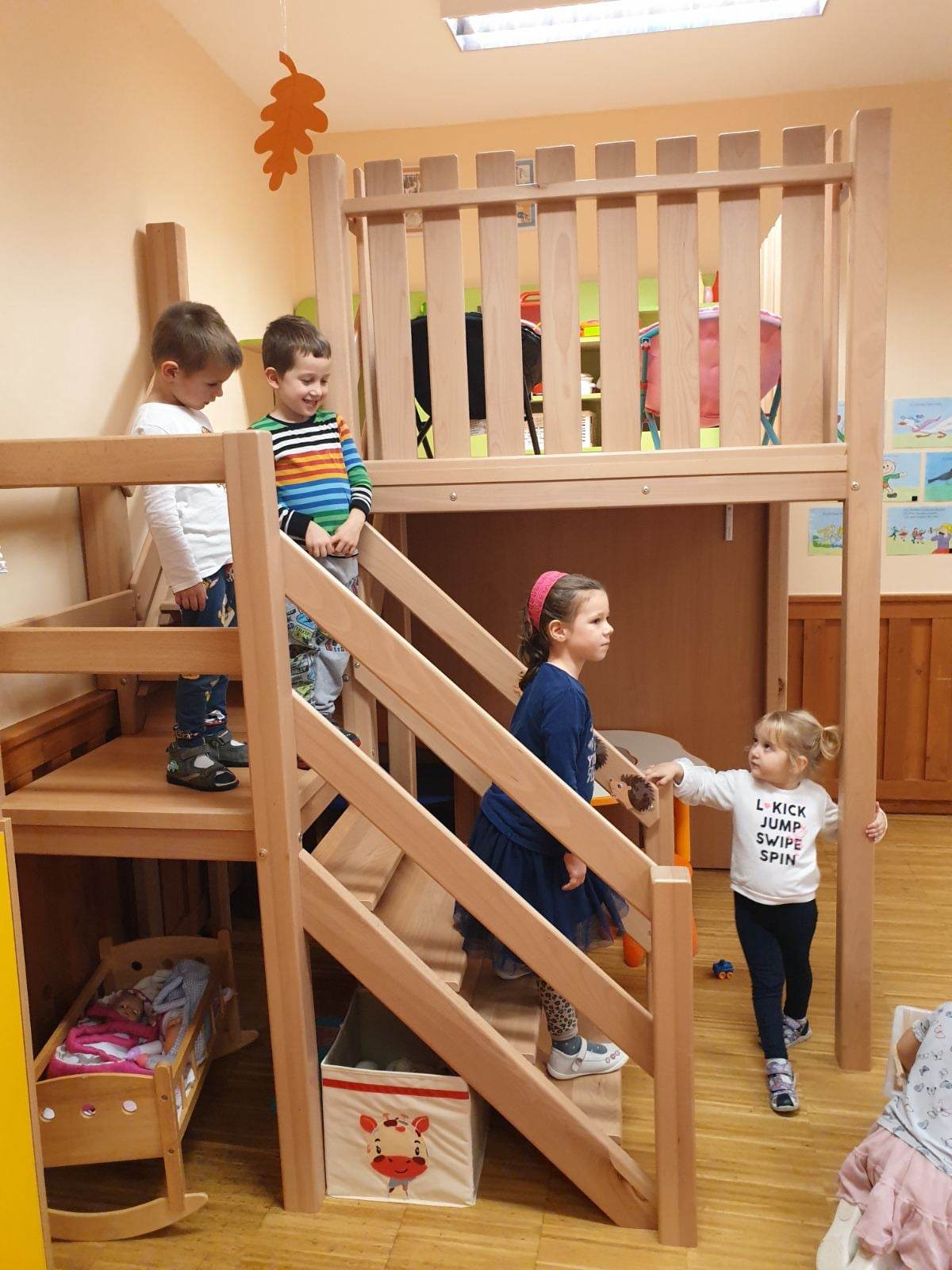 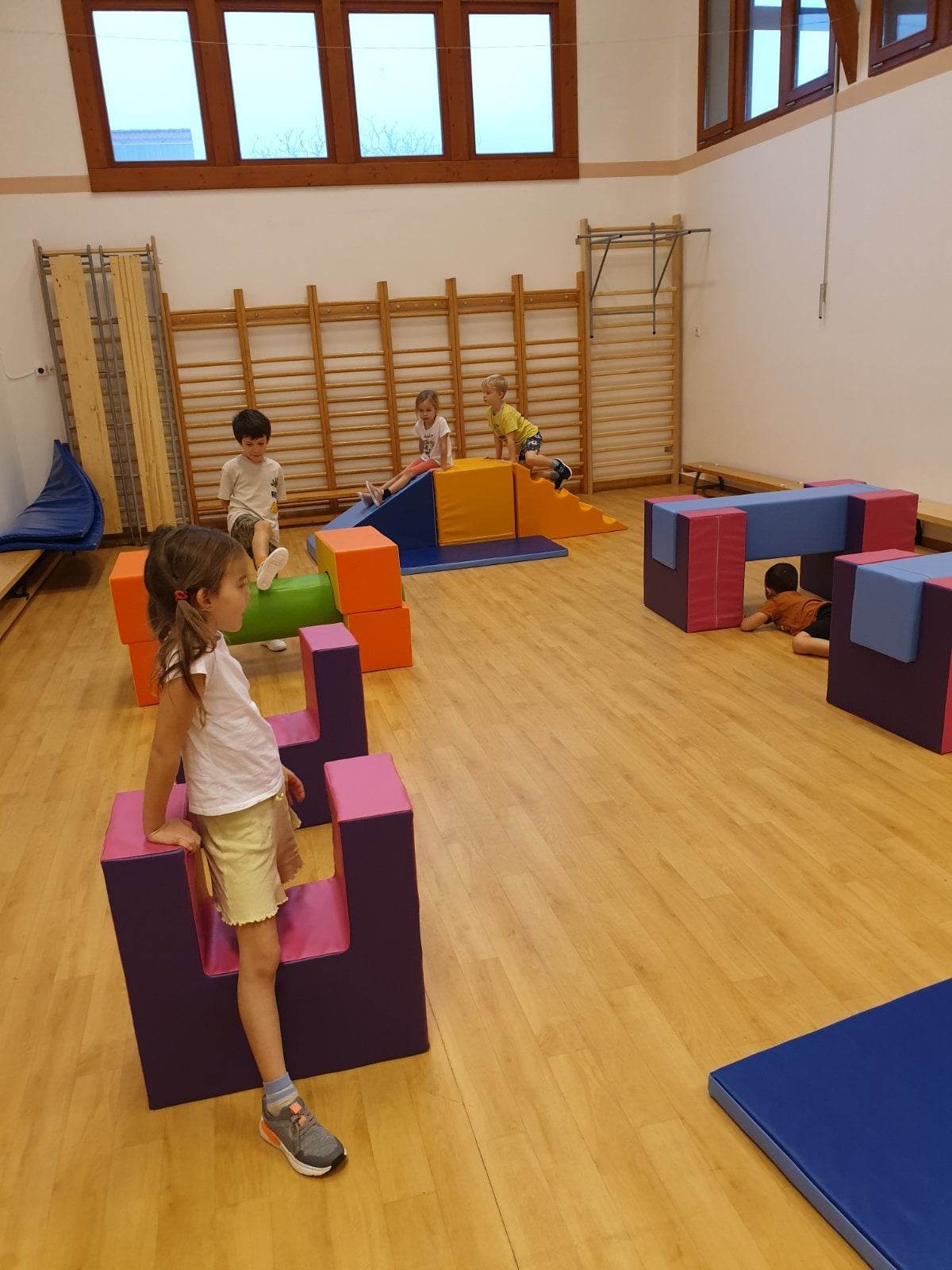 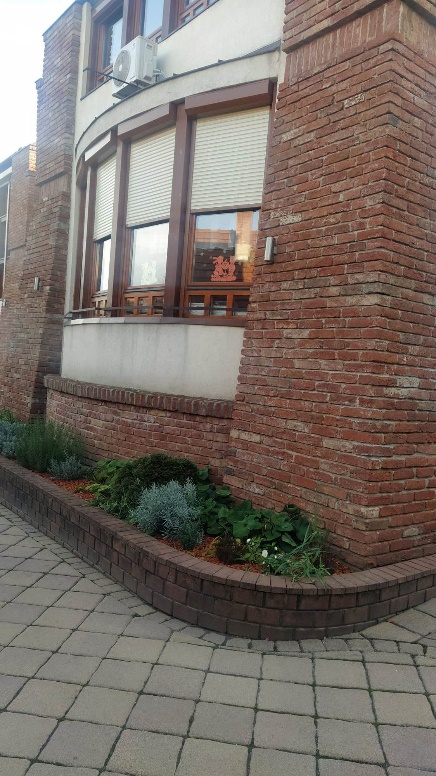 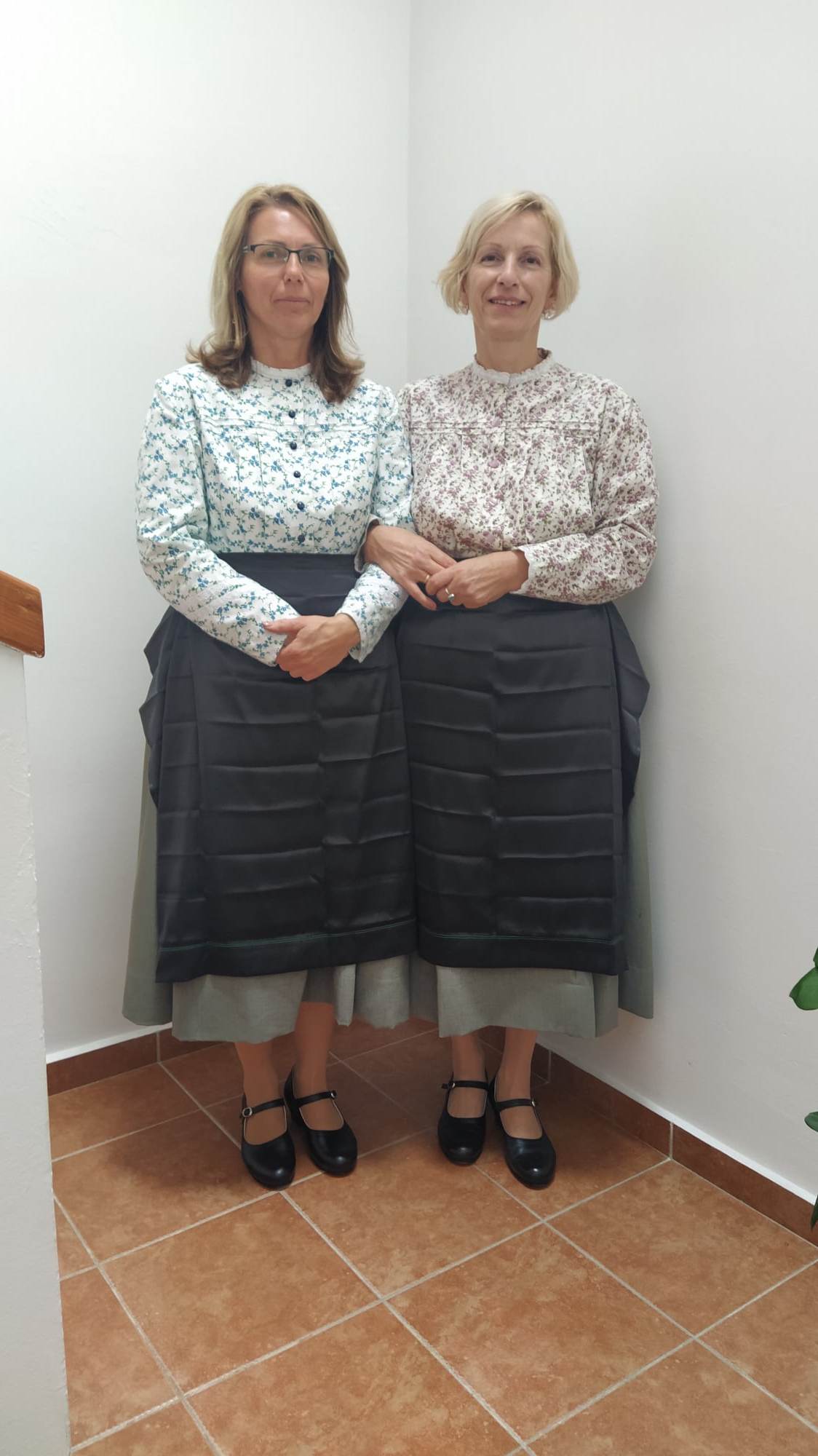 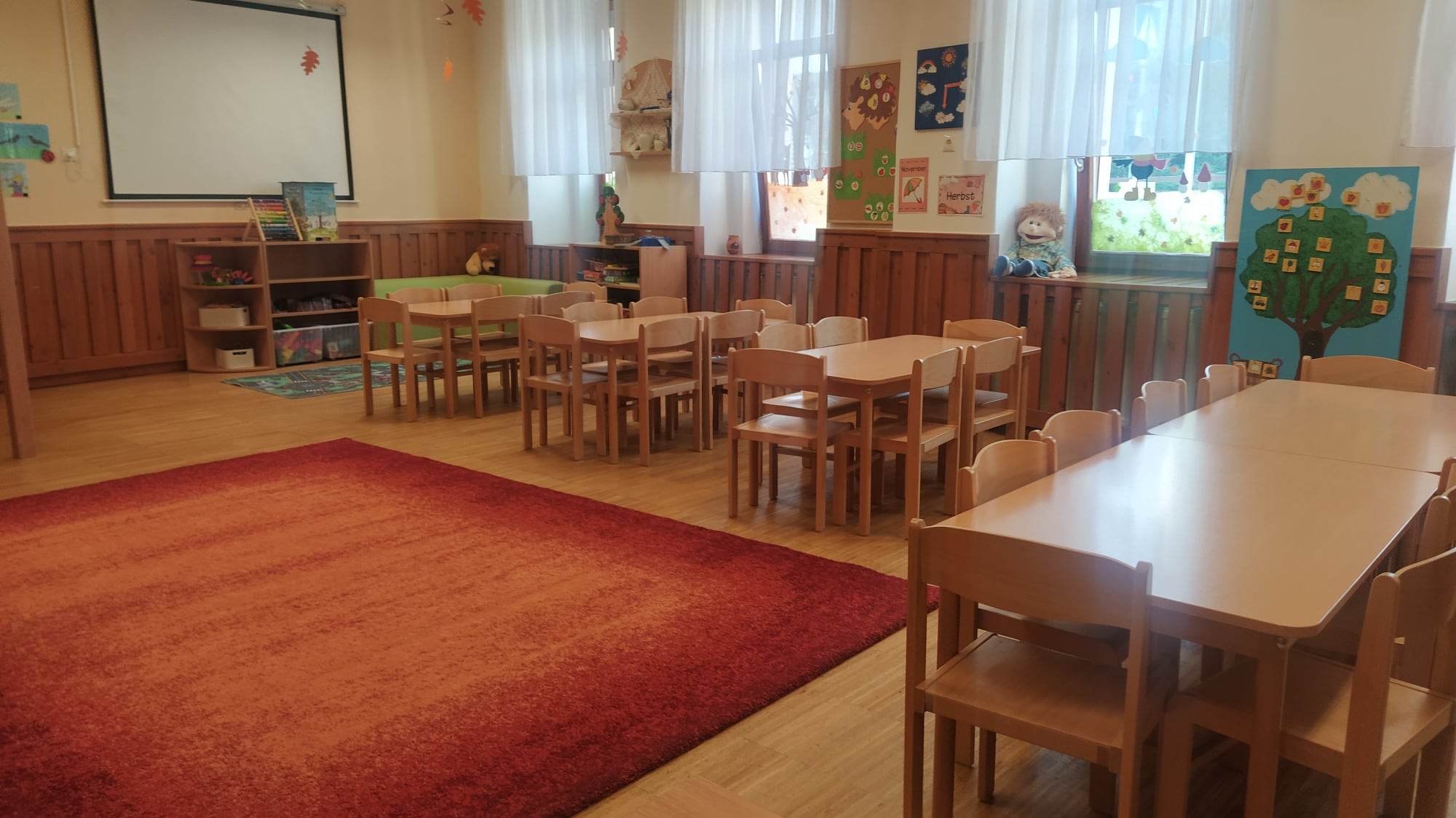 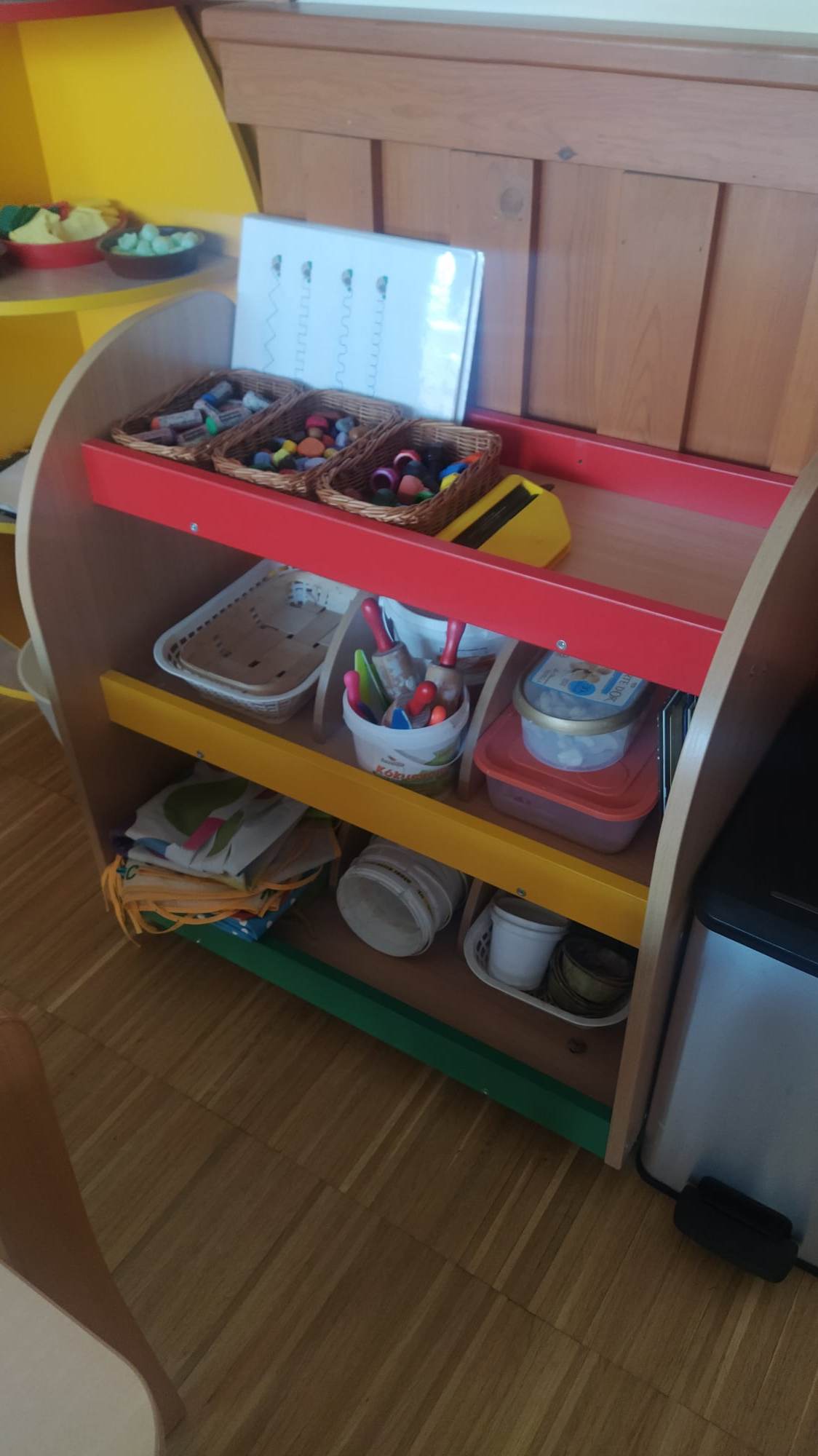 